Gerrardstown Presbyterian Church Fifth Sunday of Easter 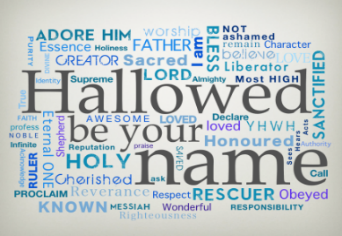 Worship Service  April 29, 2018~We Gather~PreludeWelcome and Announcements, Joys and Concerns of the ChurchPlease sign the red Friendship pad in the pew and pass along to others.Greetings:  Stand and greet each other as music plays please take your seats to sing Gathering SongGathering Song #231 Christ Has Risen While Earth Slumbers vs. 1Prayer for the day*Call to Worship (NIV Psalm 105:1-5)One: Give praise to the LORD, proclaim his name; make known among the nations what he has done.All: Sing to him, sing praise to him; tell of all his wonderful acts. One: Glory in his holy name; let the hearts of those who seek the LORD rejoice. All: Look to the LORD and his strength; seek his face always.One: Remember the wonders he has done, his miracles, and the judgments he pronounced.All: Praise the Lord! (Ps. 105:1-6 NIV)Hymn of Praise: #1 Holy, Holy, Holy! Lord, God Almighty!~We Confess our Sin and Receive Pardon~Call to Reconciliation: Who are we to come before and call upon God who is holy? Let us confess our inability to make ourselves holy.Prayer of Forgiveness: (Unison) Our Father, what do we know of holy? What we know of you is that your power and glory are beyond our understanding, your love deeper and wider than we can imagine, and your faithfulness and righteousness unshakable. And yet, Jesus offers for us to approach you as our Father because you desire us as your children.  We confess to you that which keeps us from letting you put your holiness into us… (silent prayer)Assurance of Pardon One: On the cross Jesus became and overcame all that is unholy. All: In Jesus Christ we are forgiven and freed to receive God’s Holy Spirit. *Gloria Patri #581~We Hear a Word from the Lord~Children’s MessageHymn #4 Holy God, We Praise Your NamePrayer of Illumination First Scripture Lesson: Ezekiel 36:22-32Leader: The Word of the LordPeople: Thanks be to God.Sermon: Lord, teach us to pray –Hallowed Be Your NameSecond Scripture Lesson:   Matthew 6: 9 and Luke 	11:2~We Respond in Joyful Service~Prayers of IntercessionCall to OfferingOffertory      *Doxology*Prayer of Thanksgiving*Affirmation of Faith : From the Heidelberg Catechism #4.122One: What is the first petition of the Lord’s Prayer?A. Hallowed be Thy Name. That is: Grant us first of all that we may rightly know Thee, and sanctify, glorify, and praise Thee in all Thy works, in which shine forth Thy almighty power, wisdom, goodness, righteousness, mercy, and truth. Grant us also that we may so direct our whole life-- our thoughts, words, and actions-- that Thy Name is not blasphemed because of us but always honoured and praised.~We Go Forth to Serve~*Closing Hymn: #10 Sing Glory to the Name of God*Charge and Benediction *Benediction Response #10 “Alleluia, Alleluia, Alleluia, Alleluia Alleluia, Alleluia.”*PostludeJessica Grubb, Lay Leader Beverly Hughes, OrganistRev. Karen Greenawalt, Pastor*You are invited to stand                                                    Welcome to Gerrardstown Presbyterian Church. We are glad you are here! If you are a first time guest, please fill out the Red Friendship pads in the pew. We invite you to prayerfully consider GPC a place to call home. If you would like to become a member please talk to Pastor Karen.Children are a vital part of our congregation. Each Sunday we offer Sunday school at 9:45am downstairs, a Children’s Message in worship and Children’s Church downstairs after the Children’s Message. Child care is also available in the nursery downstairs for all those 2 years and younger.Coffee and Conversations all are welcome! We meet at 9:45am in Gathering Room. We are on Chapter 11 of the Gospel of Luke.Upcoming Events- Mark your Calendars!Sat. May 5th –Reception for Nadia Ayoub from 3-5pm in the SanctuarySun. May 6th – Fellowship Reception in the Gathering Room 12 noon. Sat. May 19- Pentecost Make and Take 3:30-5:30pm at the HallSat. June 23 – Save the Date and your stuff- Church Yard Sale!HELP! If you know anyone in need of help with addiction or mental illness, WV has a 24 hour hotline 1-844-HELP4WV. The Suicide Prevention Lifeline number is 1-800-273-8255. If you know anyone who is having trouble paying a light bill, rent or needs mortgage help and other social services can be found by calling 211.Journey to Jerusalem with Jesus – Devotions and recording sheets on back table in Gathering Room.To Contact Pastor Karen please call the church office 304-229-2316 or her cell 407-619-2821. The church email is gerrardstpc@gmail.com , our webpage is  http://gerrardstownpc.com/ . Like us on Facebook at Gerrardstown Presbyterian Church LifeHeideberg Catechism from: https://students.wts.edu/resources/creeds/heidelberg.html#121 